от «10» 12 2019 г.				                                                                        № 1517Об утверждении Положения и состава комиссии по проведению открытого конкурса на право получения свидетельства об осуществлении перевозок по одному или нескольким муниципальным маршрутам регулярных перевозок по нерегулируемым тарифам на территории МО «Город Мирный»
          В соответствии с Федеральными законами от 06.10.2003 № 131-ФЗ «Об общих принципах организации местного самоуправления в Российской Федерации», от 13.07.2015 № 220-ФЗ «Об организации регулярных перевозок пассажиров и багажа автомобильным транспортом  и городским наземным электрическим транспортом в Российской Федерации и о внесении изменений в отдельные законодательные акты Российской Федерации»,  городская Администрация постановляет:1. Утвердить прилагаемое Положение о комиссии по проведению открытого конкурса на право получения свидетельства об осуществлении перевозок по одному или нескольким муниципальным маршрутам регулярных перевозок по нерегулируемым тарифам на территории МО «Город Мирный».2. Утвердить прилагаемый состав комиссии по проведению открытого конкурса на право получения свидетельства об осуществлении перевозок по одному или нескольким муниципальным маршрутам регулярных перевозок по нерегулируемым тарифам на территории МО «Город Мирный».3. Опубликовать настоящее Постановление в порядке, установленном Уставом МО «Город Мирный».          4. Контроль исполнения настоящего Постановления возложить на 1-го Заместителя Главы Администрации по ЖКХ, имущественным и земельным отношениям С.Ю. Медведь.Глава города                                                                                                 К.Н. Антонов       											                     УТВЕРЖДЕНОПостановлением городской Администрации                                                                                от «10» 12 2019 г. № 1517ПОЛОЖЕНИЕ О КОМИССИИ ПО ПРОВЕДЕНИЮ ОТКРЫТОГО КОНКУРСА НА ПРАВО ПОЛУЧЕНИЯ СВИДЕТЕЛЬСТВА ОБ ОСУЩЕСТВЛЕНИИ ПЕРЕВОЗОК ПО ОДНОМУ ИЛИ НЕСКОЛЬКИМ МУНИЦИПАЛЬНЫМ МАРШРУТАМ РЕГУЛЯРНЫХ ПЕРЕВОЗОК ПО НЕРЕГУЛИРУЕМЫМ ТАРИФАМ НА ТЕРРИТОРИИ МО «ГОРОД МИРНЫЙ»
Раздел 1. Общие Положения1.1. Настоящее Положение определяет порядок проведения открытого конкурса на право получения свидетельства об осуществлении перевозок по одному или нескольким муниципальным маршрутам регулярных перевозок по нерегулируемым тарифам на территории МО «Город Мирный» (далее - конкурс).1.2. Основными задачами проведения конкурса являются:- определение юридических лиц, индивидуальных предпринимателей и простых товариществ, которые могут обеспечить наиболее безопасные условия перевозки пассажиров и багажа;- повышение качества транспортного обслуживания;- удовлетворение потребности населения в сфере пассажирских перевозок.1.3. Настоящее Положение разработано в соответствии с Гражданским кодексом Российской Федерации, Федеральными законами от 26.07.2006 № 135-ФЗ "О защите конкуренции", от 13.07.2015 № 220-ФЗ "Об организации регулярных перевозок пассажиров и багажа автомобильным транспортом и городским наземным электрическим транспортом в Российской Федерации и о внесении изменений в отдельные законодательные акты Российской Федерации" (далее - Федеральный закон № 220-ФЗ), Положением об организации регулярных перевозок пассажиров и багажа автомобильным транспортом по муниципальным  маршрутам регулярных перевозок в границах муниципального образования «Город Мирный» Мирнинского района Республики Саха (Якутия), утверждённым Постановлением городской Администрации от 31.08.2018 № 1166.1.4. Основные понятия, используемые в настоящем Положении:-претендент на участие в конкурсе (далее - претендент) - юридическое лицо, индивидуальный предприниматель или участник договора простого товарищества, подавший организатору конкурса заявку на участие в открытом конкурсе, включающую в себя конкурсное предложение (далее - заявка);- участник конкурса - юридическое лицо, индивидуальный предприниматель или участник договора простого товарищества, удовлетворяющий требованиям настоящего Положения и допущенный конкурсной комиссией к участию в конкурсе;- победитель конкурса - участник конкурса, заявке которого в соответствии со шкалой для оценки критериев, по которым осуществляется оценка и сопоставление заявок (далее - шкала критериев), начислено наибольшее количество баллов.Понятия "регулярные перевозки", "маршрут регулярных перевозок" используются в значениях, указанных в Федеральном законе от 08.11.2007 № 259-ФЗ "Устав автомобильного транспорта и городского наземного электрического транспорта".
              Понятия "муниципальный маршрут регулярных перевозок", "свидетельство об осуществлении перевозок по маршруту регулярных перевозок", "карта маршрута регулярных перевозок", "участники договора простого товарищества", "уполномоченный участник договора простого товарищества" используются в значениях, указанных в Федеральном законе № 220-ФЗ.1.5. Предметом конкурса является право получения свидетельства об осуществлении перевозок по одному или нескольким муниципальным маршрутам регулярных перевозок по нерегулируемым тарифам в границах МО «Город Мирный».Раздел 2.  Конкурсная комиссия2.1. К полномочиям конкурсной комиссии относятся:- вскрытие конвертов с заявками на участие в открытом конкурсе;- рассмотрение заявок на участие в конкурсе, принятие решения о допуске претендентов к участию в конкурсе;- оценка и сопоставление заявок на участие в конкурсе, подведение итогов конкурса.
          2.2. Для реализации своих полномочий конкурсная комиссия имеет право:- запрашивать у органов, в полномочия которых входит контроль и надзор за соблюдением требований законодательства и нормативных правовых актов в области обеспечения безопасности дорожного движения и регулярных перевозок, а также иных органов и организаций, любые сведения об участнике (за исключением информации ограниченного доступа) в подтверждение сведений, указанных в заявке на участие в конкурсе и прилагаемых к ней документах;- запрашивать у претендентов (после вскрытия конвертов с заявками) и участников конкурса любую информацию (оригиналы и копии документов) в подтверждение сведений, указанных в заявке на участие в открытом конкурсе, представление которых предусмотрено конкурсной документацией.В случае установления факта несоответствия действительности сведений, содержащихся в заявке на участие в конкурсе и (или) прилагаемых к ней документах, Конкурсная комиссия отстраняет такого претендента или участника конкурса от участия в конкурсе на любом этапе его проведения.2.3. В состав конкурсной комиссии входит не менее 5 (пяти) человек. В состав конкурсной комиссии включаются:- председатель конкурсной комиссии;- заместитель председателя конкурсной комиссии;- члены комиссии;- секретарь конкурсной комиссии, в полномочия которого входит оформление протоколов заседаний конкурсной комиссии, организация документооборота конкурсной комиссии, извещение членов конкурсной комиссии о времени и месте заседания конкурсной комиссии, повестке заседания конкурсной комиссии.В отсутствие председателя деятельностью конкурсной комиссии руководит его заместитель.2.4. Конкурсная комиссия правомочна принимать решения по вопросам, отнесенным к ее компетенции, если на заседании конкурсной комиссии присутствует не менее чем 50 процентов от общего количества ее членов.2.5. Решение конкурсной комиссии принимается простым большинством голосов от числа ее членов, присутствующих на заседании конкурсной комиссии, по итогам открытого голосования.  В случае равенства голосов председатель Конкурсной комиссии имеет право решающего голоса. Принятые конкурсной комиссией решения в рамках ее полномочий оформляются соответствующим протоколом заседания конкурсной комиссии, который подписывается всеми присутствующими на заседании членами конкурсной комиссии. Члены конкурсной комиссии, которые не согласны с принятым решением, имеют право письменно изложить свое особое мнение, которое прилагается к протоколу заседания Конкурсной комиссии с соответствующей ссылкой в тексте данного протокола.
        2.6. Конкурсная комиссия имеет право осуществлять аудиозапись в процессе проведения заседаний. Информация о ведении аудиозаписи в начале заседания конкурсной комиссии доводится до присутствующих и указывается в протоколе заседания конкурсной комиссии.        2.7. Протоколы заседаний конкурсной комиссии, заявки, извещения о проведении конкурса, конкурсная документация, изменения, внесенные в конкурсную документацию и (или) извещение о проведении конкурса, и разъяснения конкурсной документации хранятся организатором конкурса не менее чем 3 (три) года.        2.8. Организатор конкурса определяет условия проведения конкурса, формирует конкурсные предложения по маршрутам регулярных перевозок автомобильным и городским наземным электрическим транспортом по нерегулируемым тарифам (в одном конкурсном предложении могут быть объединены несколько маршрутов регулярных перевозок) и принимает решение о проведении конкурса.Раздел 3. Порядок рассмотрения заявок        3.1. Конкурсная комиссия рассматривает заявки на соответствие требованиям, установленным организатором конкурса, и соответствие претендентов требованиям, установленным разделом 7 настоящего Положения.  3.2. Рассмотрение заявок осуществляется в срок не позднее 15 рабочих дней после дня вскрытия конвертов с заявками.   3.3. В целях проверки предоставленных заявителями сведений конкурсная комиссия запрашивает следующую информацию:  -о наличии у заявителя транспортных средств, соответствующих требованиям, указанным в Реестре, принадлежащих ему на праве собственности, а также об имевшихся у заявителя транспортных средствах в течение года, предшествующего дате проведения открытого конкурса, - в отделе Государственной инспекции безопасности дорожного движения Управления Министерства внутренних дел Российской Федерации по Мирнинскому району Республики Саха (Якутия);  -о количестве дорожно-транспортных происшествий, повлекших за собой человеческие жертвы или причинение вреда здоровью граждан и произошедших по вине заявителя или его работника в течение года, предшествующего дате проведения конкурса, - в отделе Государственной инспекции безопасности дорожного движения Управления Министерства внутренних дел Российской Федерации по Мирнинскому району Республики Саха (Якутия); -об опыте осуществления регулярных перевозок, имеющемся у заявителя, - в уполномоченных органах исполнительной власти субъектов Российской Федерации и уполномоченных органах местного самоуправления (при наличии информации об осуществлении заявителем регулярных перевозок за пределами города Мирного).Конкурсная комиссия имеет право проверять предоставленную заявителем информацию путем направления письменных запросов в иные органы, от которых необходимо получить разъяснения по предоставленным заявителем документам.В случае установления недостоверности сведений, содержащихся в документах, предоставленных заявителем, либо достижения в период проведения открытого конкурса предлагаемых заявителем для осуществления регулярных перевозок транспортных средств срока эксплуатации 10 лет (при отсутствии принятого им на себя обязательства по приобретению транспортных средств, соответствующих требованиям, указанным в Реестре муниципальных маршрутов, в сроки, определённые конкурсной документацией), заявитель подлежит отстранению конкурсной комиссией от участия в открытом конкурсе на любом этапе его проведения. В день отстранения от участия в открытом конкурсе организатор конкурса направляет заявителю письменное уведомление с указанием причины отстранения.       3.4. По результатам рассмотрения заявок на конкретный лот конкурсной комиссией принимается решение:       - о допуске претендентов к участию в конкурсе на данный лот;       - об отказе в допуске к участию в конкурсе на данный лот по основаниям, предусмотренным разделом 3 настоящего Положения.        3.5. Принятые решения, предусмотренные пунктом 3.4 настоящего Положения, указываются в протоколе заседания конкурсной комиссии по рассмотрению заявок.
        3.6. В случае объявления повторного конкурса по причине отсутствия заявок организатор конкурса вправе изменить условия конкурса.Раздел 4. Признание конкурса несостоявшимся
           4.1. В случае, если открытый конкурс признан несостоявшимся в связи с тем, что по окончании срока подачи заявок на участие в открытом конкурсе не подано ни одной такой заявки или по результатам рассмотрения заявок на участие в открытом конкурсе все такие заявки были признаны не соответствующими требованиям конкурсной документации, организатор открытого конкурса вправе принять решение о повторном проведении открытого конкурса или об отмене предусмотренного конкурсной документацией маршрута регулярных перевозок.4.2. Сведения о несостоявшемся конкурсе публикуются в официальном печатном издании МО «Город Мирный» в течение 5 (пяти) календарных дней со дня подписания протокола рассмотрения заявок.Раздел 5. Оценка и сопоставление заявок, итоги конкурса
           5.1. Оценка и сопоставление заявок осуществляется в срок не позднее 20 (двадцати) рабочих дней после дня принятия решения о допуске претендентов к участию в конкурсе.           5.2. Каждая заявка конкурсной комиссией оценивается в баллах в соответствии со шкалой критериев согласно Приложению 2 к настоящему Положению. На основании данной оценки конкурсная комиссия определяет победителей конкурса и формирует резервный список участников конкурса в соответствии с набранными баллами по каждому лоту.5.3. Каждой заявке присваивается порядковый номер в порядке уменьшения ее оценки. Заявке, получившей высшую оценку (набравшей наибольшее количество баллов), присваивается первый номер.5.4. Победителем конкурса по конкретному лоту определяется только один участник конкурса.5.5. Победителем конкурса признается участник конкурса, заявке которого присвоен первый номер.В случае, если двум и более заявкам на участие в конкурсе присвоен первый номер, победителем конкурса признается участник конкурса, по предложению которого установлен маршрут, а при отсутствии такого участника - участник конкурса, заявка которого подана ранее других заявок, получивших высшую оценку.Остальные участники конкурса включаются в резервный список.5.6. Решение конкурсной комиссии об итогах конкурса оформляется протоколом оценки и сопоставления заявок, в котором указываются участники конкурса, признанные победителями по каждому лоту.Протокол после подписания в течение 5 (пяти) рабочих дней размещается организатором конкурса на официальном сайте МО «Город Мирный» в информационно-телекоммуникационной сети "Интернет".5.7. Любой участник конкурса после размещения протокола оценки и сопоставления заявок вправе направить организатору конкурса запрос о разъяснении результатов конкурса. Запрос о разъяснении результатов конкурса регистрируется в день его поступления организатором конкурса. Организатор конкурса в течение 7 (семи) рабочих дней со дня регистрации запроса обязан представить участнику конкурса соответствующие разъяснения.5.8. Юридическое лицо, индивидуальный предприниматель или уполномоченный участник договора простого товарищества, в отношении которого в соответствии с протоколом оценки и сопоставления заявок принято решение о выдаче свидетельства и карт маршрута, в срок, не превышающий 3 (трех) рабочих дней после дня подведения итогов конкурса, представляет организатору конкурса заявление о выдаче свидетельства и карт маршрута с приложением копий свидетельств о регистрации транспортных средств и паспортов транспортных средств, которые планируется использовать для регулярных перевозок на маршруте, иных документов, подтверждающих право владения указанными транспортными средствами (договор аренды, лизинга и т.п.), и предъявлением следующих оригиналов документов:- документ, удостоверяющий личность индивидуального предпринимателя или его представителя, представителя юридического лица, простого товарищества;- документ, подтверждающий полномочия представителя индивидуального предпринимателя, представителя юридического лица, уполномоченного представителя договора простого товарищества;- лицензия на осуществление перевозок пассажиров автомобильным транспортом;- свидетельство о внесении записи в Единый государственный реестр юридических лиц (индивидуальных предпринимателей) о юридическом лице (индивидуальном предпринимателе) (оригинал);- свидетельство о постановке на учет в налоговом органе юридического лица (физического лица) (оригинал).5.9. Организатор конкурса выдает свидетельство и карты маршрута юридическому лицу, индивидуальному предпринимателю или уполномоченному участнику договора простого товарищества, в порядке и сроки, установленные настоящим Положением.
           5.10. Организатор конкурса выдает свидетельство и карты маршрута участнику конкурса, включенному в резервный список, которому в данном списке присвоен наименьший порядковый номер, в следующих случаях:- если юридическое лицо, индивидуальный предприниматель или уполномоченный участник договора простого товарищества, в отношении которого в соответствии с протоколом оценки и сопоставления заявок принято решение о выдаче свидетельства и карт маршрута, отказался от получения свидетельства и карт маршрута;- если юридическое лицо, индивидуальный предприниматель или уполномоченный участник договора простого товарищества, в отношении которого в соответствии с протоколом оценки и сопоставления заявок принято решение о выдаче свидетельства и карт маршрута, не совершает действий, предусмотренных пунктом 8.8 настоящего Положения, в срок, установленный данным пунктом.5.11. Результаты конкурса могут быть обжалованы в судебном порядке.Раздел 6. Порядок выдачи свидетельства об осуществлении регулярных перевозок по нерегулируемым тарифам и отчеты об осуществлении регулярных перевозок
         6.1. По результатам конкурса свидетельство об осуществлении перевозок по маршруту регулярных перевозок и карты маршрута регулярных перевозок выдаются в течение 10 (десяти) рабочих дней со дня проведения конкурса на срок не менее чем 5 (пять) лет. Если до истечения срока их действия не наступят обстоятельства, предусмотренные пунктом 9.1 настоящего Положения, действие указанных свидетельства об осуществлении перевозок по маршруту регулярных перевозок и карт маршрута регулярных перевозок продлевается на срок не менее чем 5 (пять) лет. Количество таких продлений не ограничивается. Продление указанных свидетельства об осуществлении перевозок по маршруту регулярных перевозок и карт маршрута регулярных перевозок на меньший срок допускается в случае, если по истечении этого срока в соответствии с документом планирования регулярных перевозок предусматривается отмена маршрута регулярных перевозок.6.2. Юридическое лицо, индивидуальный предприниматель, уполномоченный участник договора простого товарищества, получившие право на получение свидетельства об осуществлении перевозок по маршруту регулярных перевозок по результатам конкурса, обязаны приступить к осуществлению предусмотренных свидетельством регулярных перевозок не позднее чем через 60 (шестьдесят) дней со дня проведения конкурса. 6.3. Свидетельство об осуществлении перевозок по маршруту регулярных перевозок, выданное юридическому лицу, индивидуальному предпринимателю, уполномоченному участнику договора простого товарищества, подлежит переоформлению в случае продления срока его действия, изменения маршрута регулярных перевозок, реорганизации юридического лица в форме преобразования, изменения его наименования, адреса места нахождения, а также в случае изменения места жительства индивидуального предпринимателя.6.4. Переоформление свидетельства об осуществлении перевозок по маршруту регулярных перевозок осуществляется в течение 5 (пяти) дней со дня обращения в Администрацию МО «Город Мирный» с соответствующим заявлением юридического лица, индивидуального предпринимателя, уполномоченного участника договора простого товарищества, которым было выдано данное свидетельство.6.5. Юридическое лицо, индивидуальный предприниматель, уполномоченный участник договора простого товарищества, которым выдано свидетельство, обязаны направлять в Администрацию МО «Город Мирный», ежеквартальные отчеты об осуществлении регулярных перевозок в соответствии с частью 2 статьи 37 Федерального закона от 13.07.2015 № 220-ФЗ.Раздел 7. Требования к участникам конкурса7.1. К участию в конкурсе допускаются юридические лица, индивидуальные предприниматели, участники договора простого товарищества, соответствующие следующим требованиям:- наличие лицензии на осуществление деятельности по перевозкам пассажиров в случае, если наличие указанной лицензии предусмотрено законодательством Российской Федерации;- наличие на праве собственности или на ином законном основании транспортных средств, соответствующих требованиям, указанным в реестре муниципальных маршрутов регулярных перевозок, в отношении которого выдаётся свидетельство об осуществлении перевозок по маршруту регулярных перевозок, либо принятие на себя обязательства по приобретению таких транспортных средств в сроки, определённые конкурсной документацией;- не проведение ликвидации участника открытого конкурса - юридического лица и отсутствие решения арбитражного суда о признании банкротом участника открытого конкурса - юридического лица или индивидуального предпринимателя и об открытии конкурсного производства;- отсутствие у участника конкурса задолженности по обязательным платежам в бюджеты бюджетной системы Российской Федерации за последний завершённый отчётный период;- наличие договора простого товарищества в письменной форме (для участников договора простого товарищества).Требования, предусмотренные пунктами 1, 3 и 4 части 1 статьи 23 Федерального закона от 13.07.2015 № 220-ФЗ, применяются в отношении каждого участника договора простого товарищества.   Документы, подтверждающие сведения, участники конкурса предоставляют по собственной инициативе. В случае, если данные документы не были представлены участником по собственной инициативе городская Администрация запрашивает документы с использованием системы межведомственного электронного взаимодействия.Раздел 8. Документы, представляемые для участия в конкурсе
       8.1. Заявки предоставляются претендентами в отдел по отраслевым вопросам городской Администрации в запечатанном конверте. Каждый претендент может участвовать в конкурсе по одному или нескольким маршрутам. В случае установления факта подачи претендентом двух и более заявок в отношении участия в конкурсе при условии, что поданные ранее заявки им не отозваны, все заявки такого претендента возвращаются без рассмотрения.8.2. Для участия в конкурсе претендентами представляются следующие документы:       - конкурсная заявка, оформленная согласно Приложению 1 к настоящему Положению;  - копии документов, удостоверяющих личность заявителя, либо копии документов, удостоверяющих личность и подтверждающих полномочия представителя заявителя (в случае если с заявкой обращается представитель заявителя);  -копии документов, подтверждающих полномочия уполномоченного участника договора простого товарищества, в том числе копия договора простого товарищества (в случае подачи заявки уполномоченным участником договора простого товарищества);  -копии документов, подтверждающих право собственности на указанные в заявке транспортные средства или право владения ими на ином законном основании (паспортов транспортных средств, свидетельств о регистрации транспортных средств, диагностических карт, одобрений типа транспортного средства), и (или) документов, подтверждающих принятие на себя обязательств по приобретению таких транспортных средств в сроки, установленные в конкурсной документации;  -сведения о составе водителей, работавших у заявителя в течение года, предшествующего дате проведения открытого конкурса (с указанием фамилии, имени, отчества (при наличии), даты рождения, приложением копий водительских удостоверений, трудовых договоров), а также сведения об имевшихся у заявителя в указанный период транспортных средствах;  -информация о неосуществлении заявителем деятельности по перевозке пассажиров автомобильным транспортом, оборудованным для перевозок более восьми человек в течение года, предшествующего дате проведения открытого конкурса (в случае обращения заявителя, не имеющего опыта осуществления регулярных перевозок);  -копия лицензии на осуществление деятельности по перевозкам пассажиров автомобильным транспортом, оборудованным для перевозок более восьми человек;  -сведения об опыте осуществления заявителем регулярных перевозок с приложением копий договоров, заключенных заявителем с уполномоченным органом исполнительной власти субъекта Российской Федерации или уполномоченным органом местного самоуправления и (или) государственных, муниципальных контрактов и (или) свидетельств, а также иных документов, выдаваемых в соответствии с нормативными правовыми актами субъектов Российской Федерации, муниципальными нормативными правовыми актами;  -сведения об обеспечении транспортных средств автоматизированным навигационным оборудованием в системе диспетчерского управления перевозками, позволяющим осуществлять контроль за соблюдением перевозчиком расписания и пути следования (последовательности остановочных пунктов по маршруту, улиц, автомобильных дорог, по которым предполагается движение транспортных средств между ними, в соответствии с Реестром).    Все копии документов, предоставленных заявителем, заверяются подписью (с расшифровкой) и печатью (при наличии) заявителя или его представителя (в случае если право заверения копий документов предоставлено ему в документе, подтверждающем полномочия заявителя).    В случае подачи заявки уполномоченным представителем договора простого товарищества, заявка подается с приложением документов, указанных в абзацах четвертом - восьмом пункта 8.2 настоящего Положения, в отношении каждого участника договора простого товарищества.Раздел 9. Прекращение или приостановление действия свидетельства об осуществлении перевозок по маршруту регулярных перевозок и карт маршрута регулярных перевозок
          9.1. Городская Администрация прекращает действие свидетельства об осуществлении перевозок по маршруту регулярных перевозок (далее - свидетельство) при наличии хотя бы одного из следующих обстоятельств:- вступление в законную силу решения суда об аннулировании лицензии, имеющейся у юридического лица, индивидуального предпринимателя или хотя бы одного из участников договора простого товарищества, которым выдано свидетельство;
           - вступление в законную силу решения суда о прекращении действия свидетельства;
           - обращение юридического лица, индивидуального предпринимателя или уполномоченного участника договора простого товарищества, которым выдано свидетельство, с заявлением о прекращении действия свидетельства;- окончание срока действия свидетельства в случае, если оно выдано на срок, предусмотренный частью 6 статьи 19 Федерального закона от 13.07.2015 № 220-ФЗ;
           - вступление в силу решения об отмене маршрута регулярных перевозок;- вступление в силу предусмотренного статьей 18 Федерального закона от 13.07.2015 № 220-ФЗ решения о прекращении регулярных перевозок по нерегулируемым тарифам и начале осуществления регулярных перевозок по регулируемым тарифам.9.2. По обстоятельствам, предусмотренным пунктами 1, 2, 4, 5 и 6 части 1 статьи 29 Федерального закона от 13.07.2015 № 220-ФЗ, действие свидетельства об осуществлении перевозок по маршруту регулярных перевозок прекращается с момента наступления данных обстоятельств.9.3. По обстоятельствам, предусмотренным пунктом 3 части 1 статьи 29 Федерального закона от 13.07.2015 № 220-ФЗ, действие свидетельства об осуществлении перевозок по маршруту регулярных перевозок прекращается по истечении 90 (девяносто) дней со дня поступления заявления о прекращении действия свидетельства в городскую Администрацию. До истечения указанного срока юридическое лицо, индивидуальный предприниматель или уполномоченный участник договора простого товарищества, обратившиеся с таким заявлением, обязаны осуществлять регулярные перевозки, предусмотренные свидетельством.9.4. Юридическое лицо, индивидуальный предприниматель или уполномоченный участник договора простого товарищества, которым выдано свидетельство об осуществлении перевозок по маршруту регулярных перевозок, вправе обратиться в городскую Администрацию, с заявлением в письменной форме о прекращении его действия не ранее чем через 30 (тридцать) дней с даты начала осуществления регулярных перевозок по маршруту регулярных перевозок. Городская Администрация размещает на официальном сайте в информационно-телекоммуникационной сети "Интернет" информацию о поступлении указанного заявления в течение 10 (десяти) дней со дня его поступления.9.5. Городская Администрация обращается в суд с заявлением о прекращении действия свидетельства об осуществлении перевозок по маршруту регулярных перевозок при наступлении хотя бы одного из следующих обстоятельств:9.5.1. неосуществление в отсутствие чрезвычайной ситуации предусмотренных свидетельством об осуществлении перевозок по маршруту регулярных перевозок в течение более чем 3 (трех) дней подряд, а в случае осуществления перевозок по межрегиональным маршрутам регулярных перевозок, установленным уполномоченным федеральным органом исполнительной власти, невыполнение более пяти рейсов подряд;9.5.2. неоднократное в течение одного года привлечение юридического лица, индивидуального предпринимателя, хотя бы одного из участников договора простого товарищества, которым выдано свидетельство, к административной ответственности за совершение при осуществлении предусмотренных этим свидетельством перевозок административных правонарушений, указанных в частях 1 - 5 статьи 11.33 Кодекса Российской Федерации об административных правонарушениях;9.5.3. расторжение договора простого товарищества (в случае, если данное свидетельство выдано участникам договора простого товарищества);9.6. Действие свидетельства, действие карт маршрута регулярных перевозок, выданных для осуществления регулярных перевозок по нерегулируемым тарифам, приостанавливаются в случае приостановления действия лицензии на осуществление деятельности по перевозке пассажиров автомобильным транспортом.Раздел 10. Порядок заключения ирасторжения договора на выполнение пассажирских перевозок
          10.1. Организатор конкурса заключает договор на выполнение перевозок согласно Приложению 3 к настоящему Положению с победителем конкурса не позднее 25 (двадцати пяти) рабочих дней со дня подписания протокола об итогах конкурса.          10.2. Организатор конкурса расторгает с перевозчиком договор на выполнение перевозок в одностороннем порядке в течение 1 рабочего дня при наличии хотя бы одного из следующих обстоятельств:          10.2.1. вступление в законную силу решения суда об аннулировании лицензии, имеющейся у юридического лица, индивидуального предпринимателя или хотя бы одного из участников договора простого товарищества, которым выдано данное свидетельство;          10.2.2. вступление в законную силу решения суда о прекращении действия данного свидетельства;                  10.2.3. обращение юридического лица, индивидуального предпринимателя или уполномоченного участника договора простого товарищества, которым выдано данное свидетельство, с заявлением о прекращении действия свидетельства;          10.2.4. окончание срока действия данного свидетельства в случае, если оно выдано на срок, предусмотренный частью 6 статьи 19 Федерального закона от 13.07.2015 № 220-ФЗ;          10.2.5. вступление в силу решения об отмене маршрута регулярных перевозок;          10.2.6. вступление в силу предусмотренного статьей 18 Федерального закона от 13.07.2015 № 220-ФЗ решения о прекращении регулярных перевозок по нерегулируемым тарифам и начале осуществления регулярных перевозок по регулируемым тарифам.
          10.3. В случае предложения организатора конкурса (не чаще чем один раз в 90 дней) об увеличении (уменьшении) количества и (или) вместимости транспортных средств на маршруте (маршрутах) с обоснованием необходимости указанных изменений перевозчик обязан в течение 30 (тридцати) календарных дней заключить соответствующие дополнительные соглашения к договору. В случае отказа перевозчика от заключения дополнительного соглашения организатор конкурса расторгает договор на выполнение перевозок, уведомив перевозчика за 10 (десяти) календарных дней до даты его расторжения.         10.4. Организатор конкурса расторгает договор на выполнение перевозок в одностороннем порядке, уведомив об этом перевозчика за 10 (десять) календарных дней до даты расторжения договора на выполнение перевозок, в следующих случаях:         10.4.1. если перевозчик не приступил к осуществлению перевозок по маршруту (маршрутам) в течение более 3 (трех) календарных дней подряд со дня заключения договора на выполнение перевозок;         10.4.2. если перевозчик не выполнил в установленный срок предписание уполномоченных органов;         10.4.3. если перевозчик неоднократно в течение календарного месяца (два и более раз) нарушает условия договора на выполнение перевозок;        10.4.4. если перевозчик не осуществлял перевозки в течение более трех календарных дней подряд, предусмотренных договором на выполнение перевозок, за исключением случаев, если это обусловлено действием чрезвычайных обстоятельств;        10.4.5. если договор на выполнение перевозок заключен по нескольким маршрутам, а перевозчик не приступил к выполнению (не осуществляет) перевозок по одному маршруту в указанный срок, договор на выполнение перевозок расторгается в части выполнения перевозок по указанному маршруту;        10.4.6. если договор на выполнение перевозок заключен по нескольким маршрутам, включенным в одно конкурсное предложение, а перевозчик не приступил к выполнению (не осуществляет) перевозок по одному маршруту в указанный срок, договор на выполнение перевозок расторгается в части выполнения перевозок по указанному маршруту;
        10.4.7. если перевозчик уклоняется от проведения плановых (внеплановых) проверок исполнения условий договора на выполнение перевозок или необоснованно препятствует проведению указанных проверок.         10.5. Организатор конкурса расторгает договор на выполнение перевозок в одностороннем порядке в случае, если маршрут, обслуживаемый перевозчиком, исключен из Реестра маршрутов регулярных перевозок на территории МО «Город Мирный», уведомив его об этом за 30 (тридцать) календарных дней до даты исключения.         10.6. Одновременно с уведомлением о расторжении договора на выполнение перевозок организатор конкурса принимает решение о проведении нового конкурса на право заключения договора на выполнение перевозок пассажиров и багажа по маршруту (маршрутам) регулярных перевозок по нерегулируемым тарифам.______________________________________________________________Приложение 1
к Положению о проведении открытого конкурса на право осуществления регулярных перевозок по нерегулируемым тарифам на территории МО «Город Мирный», утвержденным Постановлением городской Администрацииот «10» 12 2019 г. № 1517Приложение 2
к Положению о проведении открытого конкурса на право осуществления регулярных перевозок по нерегулируемым тарифам н территории МО «Город Мирный», утвержденным Постановлением городской Администрацииот «10» 12 2019 г. № 1517ШКАЛАдля оценки критериев, по которым осуществляется оценка и сопоставление заявок на участие в открытом конкурсе на право получения свидетельства об осуществлении перевозок по муниципальным маршрутам регулярных перевозок 1. Количество дорожно-транспортных происшествий, повлекших за собой человеческие жертвы или причинение вреда здоровью граждан и произошедших по вине юридического лица, индивидуального предпринимателя, участников договора простого товарищества или их работников в течение года, предшествующего дате проведения открытого конкурса, в расчете на среднее количество транспортных средств, имевшихся в распоряжении юридического лица, индивидуального предпринимателя или участников договора простого товарищества в течение года, предшествующего дате проведения открытого конкурса. Оценка критерия осуществляется по следующей шкале:2. Опыт осуществления регулярных перевозок юридическим лицом, индивидуальным предпринимателем или участниками договора простого товарищества, который подтвержден исполнением государственных или муниципальных контрактов, договоров либо свидетельствами об осуществлении перевозок по маршруту регулярных перевозок или иными документами, выданными в соответствии с нормативными правовыми актами субъектов Российской Федерации, муниципальными нормативными правовыми актами. Оценка критерия осуществляется по следующей шкале:3. Критерии, влияющие на качество перевозок, характеристики транспортных средств, предлагаемых юридическим лицом, индивидуальным предпринимателем или участниками договора простого товарищества для осуществления регулярных перевозок.  Оценка критерия осуществляется по следующей шкале:Количество баллов по критерию определяется по следующей формуле:(Ti) / N, где:      4. Максимальный срок эксплуатации транспортных средств, предлагаемых юридическим лицом, индивидуальным предпринимателем или участниками договора простого товарищества для осуществления регулярных перевозок в течение срока действия свидетельства об осуществлении перевозок по маршруту регулярных перевозок. Оценка критерия осуществляется по следующей шкале:Количество баллов по критерию определяется по следующей формуле:(Ti) / N, где:     5. Дополнительные оценочные показатели согласно п.4 ст.24 Федерального закона   № 220-ФЗ, характеризующие производственную базу и организацию диспетчерского управления. Оценка критерия осуществляется по следующей шкале:1. Предмет договора       1.1. Настоящий договор регулирует взаимоотношения сторон в сфере организации и осуществления регулярных перевозок пассажиров и багажа по муниципальным маршрутам регулярных перевозок на территории муниципального образования «Город Мирный» Мирнинского района Республики Саха (Якутия) в целях обеспечения безопасных и комфортных условий перевозки пассажиров, укрепления транспортной дисциплины, удовлетворения потребностей населения города Мирного Республики Саха (Якутия) в пассажирских перевозках, повышения культуры и качества обслуживания.1.2. Перевозчик на основании лицензии № ____________ осуществляет регулярные перевозки по муниципальному маршруту (муниципальным маршрутам) регулярных перевозок ____________________________________________________________________(номер, наименование маршрута)с   посадкой и высадкой пассажиров только в установленных остановочных пунктах по маршрутам.1.3. Тариф на перевозку одного пассажира и провоза багажа по маршруту и последующее увеличение тарифа вводится в действие после утверждения Постановлением городской Администрации предельной стоимости.2. Права и обязанности сторон 2.1.  Заказчик обязуется:2.1.1. Включить в общее расписание движения автобусов по маршруту подвижной состав Перевозчика;2.1.3. Ежемесячно производить с Перевозчиком сверку выполнения договорных обязательств.Недополученные доходы в связи с перевозкой льготных категорий граждан, Перевозчик получает на основании соглашений, предусматривающих предоставление субсидий на возмещение недополученных доходов перевозчикам, осуществляющим транспортное обслуживание льготных категорий граждан за фактически перевезенными льготными категориями пассажиров.2.1.4. Приостановить действие настоящего договора в случае приостановления действия лицензии Перевозчика на срок приостановки действия лицензии.2.2. Заказчик имеет право:2.2.1. Требовать от Перевозчика выполнения условий настоящего договора в полном объеме;2.2.2. Привлекать для контроля выполнения Перевозчиком договорных обязательств иных специалистов Администрации МО «Город Мирный» Мирнинского района Республики Саха (Якутия), факты нарушений договорных обязательств оформляются соответствующими актами.2.2.3. Требовать от Перевозчика предоставления информации, необходимой для рассмотрения поступивших в Уполномоченный орган обращений и жалоб пассажиров на качество обслуживания;2.2.4. Расторгнуть настоящий договор досрочно в одностороннем порядке в случаях, предусмотренных в пункте 3.2 настоящего договора.При расторжении настоящего договора уполномоченный орган направляет Перевозчику уведомление за десять дней до его расторжения.2.3. Перевозчик обязан:2.3.1. Осуществлять перевозку пассажиров по маршруту (маршрутам), указанному в пункте 1.2 настоящего договора, в том числе льготной категории граждан, установленной в соответствии с действующим законодательством;2.3.2. Осуществлять перевозку пассажиров и багажа только при наличии путевых листов;2.3.3. Осуществлять перевозку пассажиров в соответствии с требованиями:-Федерального закона от 13.07.2015 № 220-ФЗ «Об организации регулярных перевозок пассажиров и багажа автомобильным транспортом в Российской Федерации и о внесении изменений в отдельные законодательные акты Российской Федерации»;-Федерального закона от 09.02.2007 № 16-ФЗ «О транспортной безопасности»;-Федерального закона от 08.11.2007 № 259-ФЗ «Устав автомобильного транспорта и городского наземного электрического транспорта»;-Правил перевозок пассажиров и багажа автомобильным транспортом и городским наземным электрическим транспортом, утвержденных постановлением Правительства Российской Федерации от 14.02.2009 № 112;- Постановления Правительства Российской Федерации от 27.02.2019 № 195 «О лицензировании деятельности по перевозкам пассажиров и иных лиц автобусами»;-ГОСТ Р 51825-2001 «Услуги пассажирского автомобильного транспорта. Общие требования. ГОСТ Р 51825-2001»;-ГОСТ Р 51709-2001 «Государственный стандарт Российской Федерации. Автотранспортные средства. Требования к безопасности и техническому состоянию и методы проверки»;-ГОСТ 25869-90 «Отличительные знаки и информационное обеспечение подвижного состава пассажирского наземного транспорта, остановочных пунктов и пассажирских станций»: Общие технические требования»;-иных правовых актов, регламентирующих данный вид деятельности.2.3.4. Обеспечить выполнение количества рейсов и соблюдение расписания в соответствии с настоящим договором;2.3.5. Обеспечить работу подвижного состава с применением технических средств систем навигации;2.3.6. Обеспечить при работе на маршруте наличие у экипажей автобусов карточек допуска на транспортные средства, путевого листа, схемы маршрута, расписания;2.3.7. Обеспечить установление и выплату заработной платы работникам Перевозчика в размере не менее размера, заложенного в расчет фонда оплаты труда при установлении тарифа на перевозку пассажиров и багажа автомобильным транспортом;2.3.8. Производить с представителем Заказчика ежемесячно сверку выполнения планового количества рейсов за предыдущий месяц (в дату, указанную в акте сверки выполнения планового количества рейсов);2.3.9. Размещать в салоне автотранспортного средства в доступном для пассажиров месте информацию о Перевозчике и муниципальном маршруте регулярных перевозок (наименование Перевозчика, его юридический и фактический адрес, телефон; схему маршрута с последовательным прохождением всех остановочных пунктов маршрута), а также информацию об органе, обеспечивающем контроль за осуществлением перевозок пассажиров и багажа (наименование органа, его адрес и контактные телефоны);2.3.10. Рассматривать обращения и жалобы пассажиров на качество и культуру обслуживания, принимать предусмотренные законодательством меры воздействия к нарушителям, предоставлять письменные ответы пассажирам по результатам проверок (в случае обращения пассажиров с жалобой непосредственно к перевозчику) и информацию о принятых мерах по фактам обращений и жалоб пассажиров уполномоченному органу (в случае направления пассажиром обращения непосредственно уполномоченному органу);2.3.12. Представлять Заказчику ежемесячно до 5 числа месяца, следующего за отчетным периодом, копии отчетов по форме федерального статистического наблюдения № 1-автотранс «Сведения о работе автобусов по маршрутам регулярных перевозок», утвержденной соответствующим приказом Росстата в письменном виде или в электронной форме. За предоставление недостоверной статистической информации Перевозчик несет административную ответственность в соответствии с требованиями законодательства.2.4. Перевозчик вправе:2.4.1. Требовать от Заказчика выполнения условий настоящего договора в полном объеме;2.4.2. Осуществлять замену транспортных средств, задействованных в перевозке пассажиров и багажа по маршруту (маршрутам), указанному в пункте 1.2 настоящего договора, с предоставлением уполномоченному органу информации о замененных транспортных средствах, в том числе об их государственных номерах. Замена осуществляется на транспортные средства, экологические, технические и конструктивные характеристики, а также дата выпуска которых аналогичны транспортным средствам, указанным в приложении 1 к настоящему договору, либо улучшены по сравнению с ними, и (или) на транспортные средства, указанные в документах о принятии Перевозчиком на себя обязательства по приобретению транспортных средств, представленных Перевозчиком для заключения настоящего договора; 2.4.3. Не сдавать маршрут в аренду третьим лицам, без письменного согласия Заказчика.3. Основания приостановления и прекращения договора 3.1. Приостановление действия договора производится:-уполномоченным органом при приостановлении действия лицензии Перевозчика на перевозку пассажиров;-перевозчиком, по согласованию с уполномоченным органом в случае невозможности выполнения своих обязательств по независящим от него причинам.           Максимальный срок приостановления действия настоящего договора составляет семь календарных дней.3.2. Договор прекращается:-по истечении срока действия;-по соглашению сторон;-при досрочном расторжении договора Заказчиком в одностороннем порядке:-за систематические (более двух раз) нарушения Перевозчиком условий договора;-за невыполнение установленного настоящим договором планового количества рейсов за предыдущий месяц;-при наличии более пяти обоснованных жалоб и обращений пассажиров по одному виду нарушений в месяц;-в случае прекращения действия лицензии Перевозчика;-в случае отказа Перевозчика от выполнения перевозок пассажиров в соответствии с условиями настоящего договора.4. Ответственность сторон За ненадлежащее исполнение условий настоящего договора стороны несут ответственность в соответствии с законодательством Российской Федерации.5. Прочие условия 5.1. Во время работы на муниципальном маршруте регулярных перевозок экипаж автобусов должен иметь при себе и передавать для проверки сотрудникам, уполномоченным составлять протоколы об административных правонарушениях, уполномоченным представителям Заказчика документы, предусмотренные Правилами дорожного движения, а также документы, указанные в подпункте 2.3.6 настоящего договора.5.2. Отсутствие каких-либо из документов, предусмотренных Правилами дорожного движения и указанных в подпункте 2.3.6 настоящего договора, а также не предоставление их лицам, указанным в пункте 5.1 настоящего договора, рассматривается как нарушение условий настоящего договора.5.3. Стороны обязаны в течение пяти рабочих дней в письменном виде информировать друг друга об изменении своих реквизитов, своего места нахождения, адреса регистрации, а также обо всех других изменениях, имеющих существенное значение для полного и своевременного исполнения обязательств по настоящему договору.5.4. Внесение изменений в настоящий договор осуществляется путем подписания сторонами дополнительного соглашения.6. Срок действия договора 6.1. Договор вступает в силу со дня его подписания обеими сторонами и действует до «___» ___________ 20__ г.6.2. Договор составлен в двух экземплярах, по одному для каждой из сторон.6.3. К настоящему договору прилагаются и являются его неотъемлемой частью:-список транспортных средств (приложение 1);-форма акта сверки выполнения планового количества рейсов (приложение 2);-карточка допуска на транспортное средство (приложение 3).7. Особые условия _______________________________________________________________________________________________________________________________________________________________________________________________________________8. Адреса и реквизиты сторон:                                                                                «_____» ____________ 20____г.УТВЕРЖДЕНОПостановлением городской Администрации                                                                                от «10» 12 2019 г. № 1517
СОСТАВ КОМИССИИ ПО ПРОВЕДЕНИЮ ОТКРЫТОГО КОНКУРСА НА ПРАВО ПОЛУЧЕНИЯ СВИДЕТЕЛЬСТВА ОБ ОСУЩЕСТВЛЕНИИ ПЕРЕВОЗОК ПО ОДНОМУ ИЛИ НЕСКОЛЬКИМ МУНИЦИПАЛЬНЫМ МАРШРУТАМ РЕГУЛЯРНЫХ ПЕРЕВОЗОК ПО НЕРЕГУЛИРУЕМЫМ ТАРИФАМ НА ТЕРРИТОРИИ МО «ГОРОД МИРНЫЙ»_____________________________________________________________АДМИНИСТРАЦИЯМУНИЦИПАЛЬНОГО ОБРАЗОВАНИЯ«Город Мирный»МИРНИНСКОГО РАЙОНАПОСТАНОВЛЕНИЕ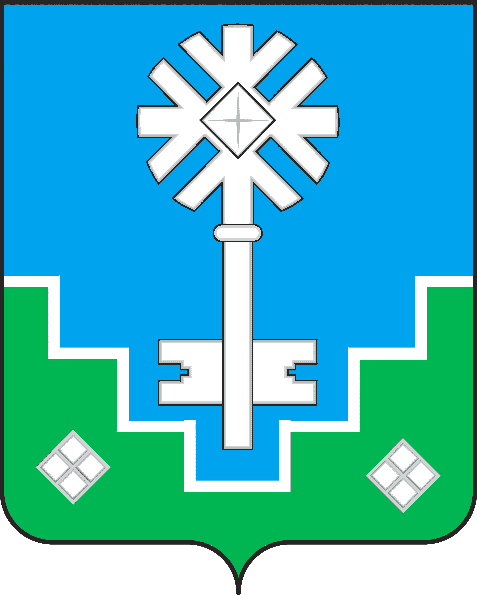 МИИРИНЭЙ ОРОЙУОНУН«Мииринэйкуорат»МУНИЦИПАЛЬНАЙ ТЭРИЛЛИИ ДЬАhАЛТАТАУУРААХЗАЯВЛЕНИЕо намерении осуществления регулярных перевозок по муниципальныммаршрутам регулярных перевозок в границах МО «Город Мирный» ___________________________________________________________________________,(наименование юридического лица, фамилия, имя, отчество (последнее - при наличии) индивидуального предпринимателя, уполномоченного участника договора простого товарищества*)____________________________________________________________________________,(местонахождение, почтовый адрес)____________________________________________________________________________(телефон, факс, адрес электронной почты)(идентификационный номер налогоплательщика* ___________________________________________________________________________,лицензия на осуществление деятельности по перевозке пассажиров автомобильным транспортом, оборудованным для перевозок более восьми человек* № ___________ от _______________ вид работ: __________________________________________________предлагает обеспечить осуществление регулярных перевозок пассажиров по муниципальному маршруту (маршрутам) № _____________________________________ __________________________________________________________________________,                                                                                                                 (порядковый номер и наименование маршрута)регистрационный номер маршрута в Реестре муниципальных маршрутов регулярных перевозок в границах муниципального образования «Город Мирный» Республики Саха (Якутия) _______________________________________________________________.Сведения о наличии у перевозчика транспортных средств на праве собственности или на ином законном основании**:#G0№ п/п Вид, класс, вместимость Год выпуска Экологическиехарактеристики 1234123#G0Настоящим заявлением подтверждаю, что в отношении _____________________________                                                  (наименование юридического лица, фамилия, имя,                                                                                                          _____________________________________________________________________________                    отчество (последнее - при наличии) индивидуального предпринимателя, участников договора простого товарищества)отсутствует решение арбитражного суда о признании банкротом и об открытии конкурсного производства, не проводится ликвидация юридического лица, прекращение деятельности индивидуального предпринимателя, не приостановлено и не аннулировано действие лицензии, отсутствует задолженность по обязательным платежам в бюджеты бюджетной системы Российской Федерации за последний завершённый отчетный период.Номера контактных телефонов: ________________________________________________.К заявлению прилагаются следующие документы: ____________________________________________________________________________________________________________________________________________________________________________________________________________________________________________________________________#G0№п/п K - количество указанных дорожно-транспортных происшествий,приходящееся на одно транспортное средство Количество баллов 1 2 3 1 К = 0 + 3 2 0 < K < 0,05 + 2 3 0,05 < K < 0,1 + 1 4 K > 0, 1 - 1 #G0№п/п Опыт осуществления регулярных перевозок участникомоткрытого конкурса Количество баллов 1 2 3 1 Опыт отсутствует 0 2 Опыт до 3 лет + 1 3 Опыт от 3 лет до 5 лет + 2 4 Опыт от 5 лет до 10 лет + 3 5 Опыт от 10 до 15 лет + 4 6 Опыт от 15 лет и более + 5 #G0№п/п Характеристики транспортного средства* Количество баллов 1 2 3 1 Использование транспортного средства, имеющего экологический класс 3 + 1 2 Использование транспортного средства, имеющего экологический класс выше 3 + 2 3Наличие оборудования для перевозки пассажиров с ограниченными возможностями передвижения, пассажиров с детскими колясками + 1 4 Наличие системы кондиционирования воздуха + 1 5 Наличие навигационного оборудования+ 16Наличие тахографов+ 17 Наличие устройства, обеспечивающего доведение голосовой информации до пассажиров+ 0,5 #G0Примечание:* - начисление баллов по указанному критерию производится в случаях предоставления индивидуальным предпринимателем, юридическим лицом, уполномоченным участником договора простого товарищества документов, подтверждающих наличие у транспортного средства вышеуказанных характеристик.#G0Ti -количество баллов, присвоенных одному транспортному средству, которое считается как сумма баллов, присваиваемых заявленному транспортному средству (Ti), за наличие соответствующих характеристик;N -количество заявленных транспортных средств.#G0№п/п Срок эксплуатации транспортного средства со дня выпускадо дня проведения открытого конкурса Количество баллов 1 2 3 1 Транспортное средство до 1 года + 3 2 Транспортное средство, достигшее 1 года до 2 лет включительно + 2 3 Транспортное средство, достигшее 3 лет до 5 лет включительно + 1 4 Транспортное средство, достигшее 6 лет 0 #G0Ti -количество баллов, присвоенных одному транспортному средству, которое считается как сумма баллов, присваиваемых заявленному транспортному средству (Ti), по сроку эксплуатации;N -количество заявленных транспортных средств.#G0№п/п Параметры оценки Количество баллов 1 2 3 1 Наличие диспетчерского управления и контроля движения+22 Наличие собственной производственно-технической базы+23 Наличие охраняемой стоянки и обогреваемых боксов или дополнительного оборудования для выпуска подвижного состава при низких температурах +1Приложение 3
к Положению о проведении открытого конкурса на право осуществления регулярных перевозок по нерегулируемым тарифам на территории МО «Город Мирный», утвержденным Постановлением городской Администрацииот «10» 12 2019 г. № 1517#G0Приложение 3
к Положению о проведении открытого конкурса на право осуществления регулярных перевозок по нерегулируемым тарифам на территории МО «Город Мирный», утвержденным Постановлением городской Администрацииот «10» 12 2019 г. № 1517#G0ТИПОВАЯ ФОРМА ДОГОВОРА ТИПОВАЯ ФОРМА ДОГОВОРА об организации регулярных перевозок по муниципальным маршрутам в границах муниципальногооб организации регулярных перевозок по муниципальным маршрутам в границах муниципального образования «Город Мирный» Республики Саха (Якутия) образования «Город Мирный» Республики Саха (Якутия)г. Мирный, Республика Саха (Якутия)                  «____» ________ 20___ г.         Городская Администрация от имени муниципального образования «Город Мирный» Мирнинского района Республики Саха (Якутия), в лице ___________________________ действующего на основании Устава (далее Администрация) и именуемая в дальнейшем "Заказчик", с одной стороны, и _____________________________ в лице ________________________, действующий на основании ________________, именуемый в дальнейшем "Перевозчик", с другой стороны, заключили настоящий договор о нижеследующем:         Городская Администрация от имени муниципального образования «Город Мирный» Мирнинского района Республики Саха (Якутия), в лице ___________________________ действующего на основании Устава (далее Администрация) и именуемая в дальнейшем "Заказчик", с одной стороны, и _____________________________ в лице ________________________, действующий на основании ________________, именуемый в дальнейшем "Перевозчик", с другой стороны, заключили настоящий договор о нижеследующем: Заказчик:«____» ___________ 20___ г.     М.П.                                                                     Перевозчик: __________________________    (инициалы, фамилия физического лица либо________________________________            (наименование юридического лица)Юридический адрес: ______________Фактический адрес: ______________Телефон: ______________________Факс: _________________________Паспортные данные: ___________________________________________                                 (для физического лица)ИНН/КПП: ________________                                       (для юридического лица)Степан ЮрьевичМедведь  - 1-й Заместитель Главы Администрации по ЖКХ, имущественным и земельным отношениям, Председатель комиссии Светлана Владимировна Гуль- начальник отдела по отраслевым вопросам городской Администрации или лицо его замещающее, заместитель Председателя комиссииКристина Николаевна Петрова- главный специалист отдела по отраслевым вопросам городской Администрации или лицо его замещающее, секретарь комиссии Члены комиссии:Члены комиссии:Ольга Михайловна Габышева - начальник правового управления городской Администрации или лицо его замещающееВиктор Михайлович Пальчиков - начальник отдела по гражданской обороне и чрезвычайным ситуация или лицо его замещающееАлексей Анатольевич Бутаков- член Координационного совета по предпринимательству